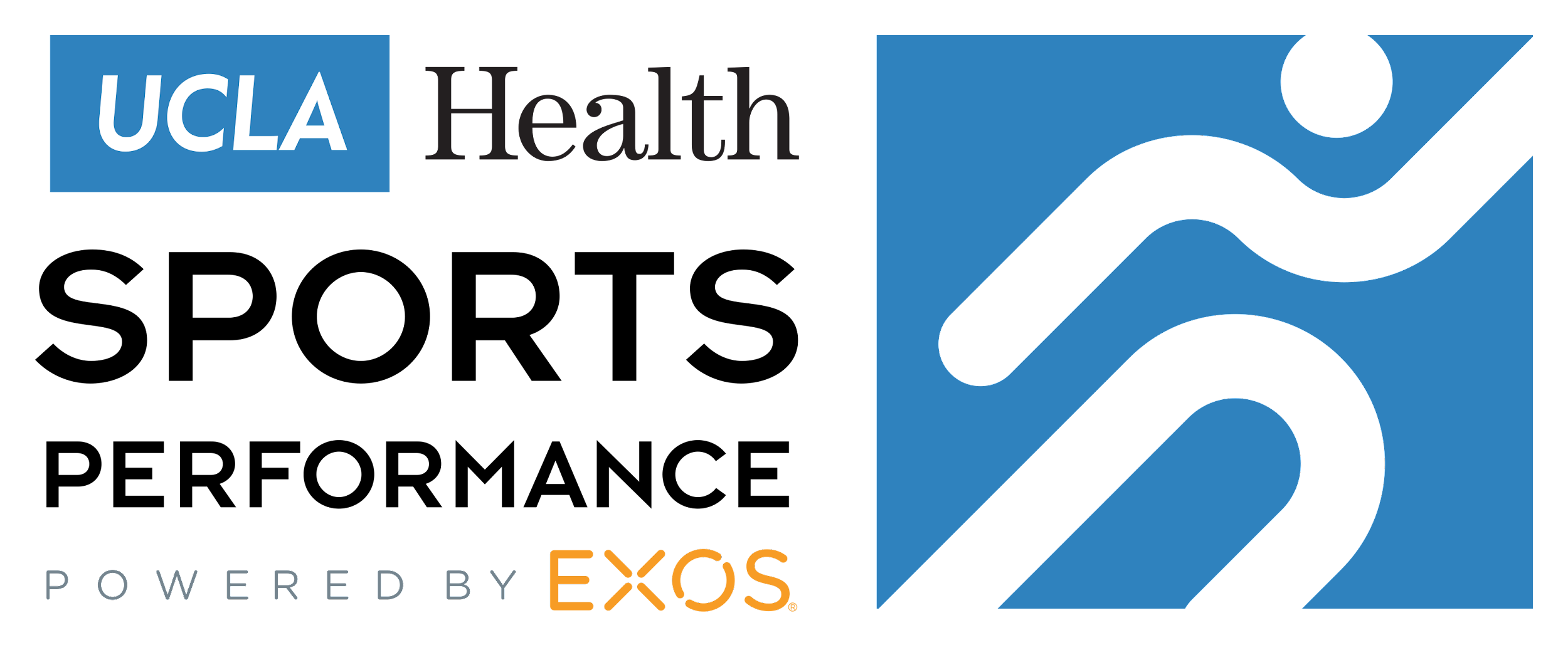 Credit Card Authorization FormCredit Card InformationCredit Card InformationCard HolderCredit Card NumberExpiration Date (MM/YY)CVV NumberOn an American Express card, the CVV number is the four digit number located on the front of the card following the credit card number.   For all other card types, the CVV number is located on the back of the card where you would sign the cardOn an American Express card, the CVV number is the four digit number located on the front of the card following the credit card number.   For all other card types, the CVV number is located on the back of the card where you would sign the cardBilling AddressBilling AddressStreetCity/State/ZipContact Phone NumberEmailCredit Card Authorization StatementCredit Card Authorization StatementCredit Card Authorization StatementI authorize UCLA Health Sports Performance, Powered by EXOS to charge my credit card above for agreed upon purchases. I understand that my information will be saved to a secure file for future transactions on my account.I authorize UCLA Health Sports Performance, Powered by EXOS to charge my credit card above for agreed upon purchases. I understand that my information will be saved to a secure file for future transactions on my account.I authorize UCLA Health Sports Performance, Powered by EXOS to charge my credit card above for agreed upon purchases. I understand that my information will be saved to a secure file for future transactions on my account.Signature:Print:Date: